Izdavač: Grad Buje-Buie          Uredništvo: 52460 Buje, Istarska 2, Tel: 772-122; Fax: 772-158Web: www.buje.hr                E-mail adresa: info@buje.hrGRADONAČELNIK5. Plan klasifikacijskih oznaka stvaralaca i primalaca akata u Gradu Buje-Buie6. Odluka o imenovanju članova Povjerenstva za prigovore5._________________________________________________________________Na temelju članka 25. Uredbe o uredskom poslovanju ("Narodne novine", broj 75/21) i članka 2. Naputka o brojčanim oznakama pismena te sadržaju evidencija uredskog poslovanja (Narodne novine", broj 132/21), te članaka 44. i 48. Zakona o lokalnoj i područnoj (regionalnoj) samoupravi (“Narodne novine”,  broj 33/01, 60/01, 129/05, 109/07, 125/08, 36/09, 150/11, 144/12, 19/13, 123/17, 98/19 i 144/20) i  članka 65.a Statuta Grada Buje-Buie (“Službene novine Grada Buja”, broj  11/09, 05/11, 11/11, 03/13, 05/18, 19/18-pročišćeni tekst i 04/21),  Gradonačelnik Grada Buja  donosi slijedeći:P L A N Klasifikacijskih oznaka stvaralaca i primalaca akata uGradu Buje-Buie Članak 1.Planom klasifikacijskih oznaka stvaratelja i primatelja akata (u daljnjem tekstu: Plan), utvrđuju se klasifikacijske oznake sadržaja akata Gradonačelnika, Gradskog vijeća i upravnih tijela Grada Buja-Buie. Članak 2.Planom se utvrđuju klasifikacije oznake po sadržaju i broj dosjea, koji proizlaze iz djelokruga rada tijela iz članka 1. ovog Plana Grada Buja, a koristit će se u određivanju klasifikacijske oznake na pojedinim vlastitim i primljenim aktima od dana stupanja na snagu Plana, kako slijedi: Članak 3.Ovaj Plan stupa na snagu osmi dan od dana objave u „Službenim novinama Grada Buja“.KLASA/CLASSE : 035-02/24-01/01URBROJ/NUM PROT.: 2163-01-01/1-24-2Buje, 16.02.2024.                                                                                       Gradonačelnik                                                                                                                   Fabrizio Vižintin,v.r.6._________________________________________________________________Temeljem odredbi članka 32. točka 3. Uredbe o kriterijima, mjerilima i postupcima financiranja i ugovaranja programa i projekata od interesa za opće dobro koje provode udruge – nastavno: Uredba (Narodne novine broj 26/15, 37/21),  članka 29. Pravilnika o financiranju javnih potreba Grada Buja (Službene novine Grada Buja broj 21/23) i članka 65.a Statuta Grada Buja (Službene novine Grada Buja broj 11/09, 05/11, 11/11, 03/13, 05/18, 19/18-pročišćeni tekst, 04/21), Gradonačelnik Grada Buje - Buie donosiODLUKUo imenovanju članova Povjerenstva za prigovoreČlanak 1.	Ovom Odlukom imenuju se članovi Povjerenstva za prigovore po javnom Pozivu za financiranje programa, projekata i aktivnosti na području Grada Buje - Buie za 2024. godinu, KLASA: 402-01/23-01/04, URBROJ: 2163-2-01/1-22-2 koji je objavljen 08.01.2024. (u nastavku teksta: Povjerenstvo).Članak 2.	U Povjerenstvo se imenuju: 		1. Nada Franković		2. Mauricio Sinković		3. Loreta MakovacČlanak 3.	Povjerenstvo razmatra zaprimljene prigovore prijavitelja koji se odnose na natječajni postupak te eventualno bodovanje nekog kriterija s 0 bodova, ukoliko udruga smatra da je u prijavi dostavila dovoljno argumenata za drugačije bodovanje.	Povjerenstvo donosi Odluku o prigovoru koju upućuje Gradonačelniku na daljnje postupanje.Članak 4.Ova Odluka stupa na snagu danom donošenja, a objavit će se u Službenim novinama Grada Buja.KLASA: 402-08/24-01/01URBROJ: 2163-2-01/1-24-1Buje/Buie, 13.02.2024.                                                                                            Gradonačelnik Grada Buje-Buie               Fabrizio Vižintin,v.r.OZNAKA KLASIFIKACIJE PO SADRŽAJU OPIS DJELATNOSTI UNUTAR PODGRUPE001STRATEŠKO PLANIRANJE001-01Planiranje001-02Strategija004LJUDSKA PRAVA I TEMELJNE SLOBODE004-01Temeljne slobode, prava i etička pitanja004-02Ostalo007USTANOVE (OPĆENITO)007-01Osnivanje, ustroj i djelatnosti ustanova007-02Imenovanje i razrješenje članova upravnih vijeća ustanova007-03Davanje suglasnosti na imenovanje i razrješenje ravnatelja ustanova007-04Ostalo008INFORMIRANJE008-01Pristup informacijama008-02Javno informiranje008-03Ostalo009ZAŠTITA OSOBNIH PODATAKA009-01Praćenje i provedba propisa o zaštiti osobnih podataka009-02Imenovanje službenika za zaštitu osobnih podataka009-03Ostalo010GRB, ZASTAVA I HIMNA010-01Grbovi, zastave, himne, isticanje te uporaba državnog znamenja i njegovih izvedenica u pravnom prometu, uključujući njegovo oponašanje010-02Ostalo011USTAV, ZAKONI I DRUGI PROPISI011-01Ustav, zakoni i drugi propisi011-02Ostalo012IZBORNI SUSTAV 012-01Provedba izbora012-02Financiranje političkih aktivnosti, izborne promidžbe012-03Ostalo013REFERENDUM I DRUGI OBLICI SUDJELOVANJA GRAĐANA U OBAVLJANJU DRŽAVNE VLASTI I LOKALNE I PODRUČNE (REGIONALNE) SAMOUPRAVE013-01Referendum i drugi oblici osobnog sudjelovanja građana013-02Savjetovanje sa zainteresiranom javnošću013-03Narodne inicijative za raspisivanje referenduma 013-04Ostalo014TERITORIJALNA RAZGRANIČENJA 014-01Državna granica, područja županija, gradova i općina te područja mjesnih odbora014-02Ulice, trgovi i naselja014-03Ostalo016NACIONALNE MANJINE016-01Prava nacionalnih manjina024JEDINICE LOKALNE I PODRUČNE (REGIONALNE) SAMOUPRAVE	024-01Poslovi županija, gradova i općina024-02Ustrojstvo i rad tijela 024-03Izrada i donošenje akata024-04Ostalo025PRAVNE OSOBE S JAVNIM OVLASTIMA	025-01Osnivanje, ustroj i djelatnosti pravnih osoba s javnim ovlastima025-02Ostalo029RADNA TIJELA U SASTAVU JAVNOPRAVNIH TIJELA025029-01Osnivanje povjerenstava, radnih skupina i drugih radnih tijela te imenovanja unutarnjih i vanjskih stručnjaka029-02Imenovanja i razrješenja članova radnih skupina029-03Ostalo030ORGANIZACIJA, METODE I TEHNIKE RADA030-01Organizacija rada i radni procesi030-02Telekomunikacijska oprema030-03Uredska pomagala i strojevi030-04Organizacija i oprema radnih prostorija030-05Ostalo032INFORMACIJSKO-DOKUMENTACIJSKO POSLOVANJE032-01Dokumentacijski i informacijski poslovi i usluge032-02Službeno glasilo032-03Druga stručna literatura032-04Ostalo033TISKANJE I UMNOŽAVANJE MATERIJALA033-01Tiskanje, umnožavanje i uvezivanje materijala033-02Ostalo034UPRAVNI POSTUPAK I UPRAVNI SPOR034-01Opći upravni postupak034-02Upravni spor034-03Izvještaji o stanju rješavanja upravnih stvari034-04Izdavanje potvrda (općenito) 034-05Ostalo035UREDSKO POSLOVANJE 035-01Donošenje plana klasifikacijskih oznaka i plana brojčanih oznaka035-02Postupanje s pismenima, evidencije, obrasci, oblik, sadržaj i način izrade pismena035-03Primjena informacijske tehnologije u uredskom poslovanju035-04Ostalo036UPRAVLJANJE DOKUMENTARNIM GRADIVOM036-01Čuvanje, zaštita, obrada, vrednovanje, odabiranje, pretvorba, korištenje, izlučivanja dokumentarnog gradiva, predaja arhivskog gradiva nadležnom arhivu036-02Ostalo038PEČATI, ŽIGOVI I ŠTAMBILJI038-01Upotreba, čuvanje i uništavanje038-02Izrada štambilja038-03Ostalo041NADZOR NAD ZAKONITOŠĆU RADA041-01Nadzor zakonitosti i načina rada tijela jedinica lokalne i područne (regionalne) samouprave041-02Ostalo042UNUTARNJE KONTROLE U JAVNOM SEKTORU I REVIZIJA042-01Sustav unutarnjih kontrola u javnom sektoru042-02Unutarnja revizija042-03Sporazum o obavljanju poslova unutarnje revizije042-04Ovlašteni unutarnji revizori042-05Revizija (općenito)042-06Ostalo043UPRAVNA INSPEKCIJA043-01Poslovi inspekcijskog nadzora, postupanje po prijavama i ostalo043-02Ostali nadzori050PREDSTAVKE I PRITUŽBE NA RAD JAVNOPRAVNIH TIJELA050-01Predstavke i pritužbe građana, organizacija civilnog društva, udruga050-02Ostalo053MOLBE I PRIJEDLOZI053-01Molbe i prijedlozi upućeni javnopravnim tijelima061JAVNE NAGRADE I PRIZNANJA 061-01Javne nagrade i priznanja za društveno-politički rad, za znanstveno-istraživački rad, za rad u gospodarstvu, za dostignuća u kulturi, umjetnosti, sportu061-02Druge javne nagrade i priznanja i ostalo081DUŽNOSNICI U JEDINICAMA LOKALNE I PODRUČNE (REGIONALNE) SAMOUPRAVE081-01Prava i obveze dužnosnika u jedinicama lokalne i područne (regionalne) samouprave081-02Ostalo110ZAPOSLENI U JAVNOM SEKTORU110-01Prava i obveze zaposlenih u javnom sektoru (općenito)110-02Evidencije zaposlenih110-03Ostalo112ZASNIVANJE I PRESTANAK RADNOG ODNOSA, PRIJAM U SLUŽBU I PRESTANAK SLUŽBE, UGOVOR O DJELU, DOPUNSKI RAD I OSTALO112-01Prijam u službu na određeno ili neodređeno vrijeme112-02Prestanak službe112-03Stavljanje na raspolaganje112-04Premještaji112-05Napredovanja112-06Ugovor o djelu112-07Ugovor o autorskom djelu112-08Dopunski rad112-09Ostalo113RADNO VRIJEME, ODMORI, DOPUSTI I BOLOVANJA, OBUSTAVE RADA113-01Radno vrijeme 113-02Odmori113-03Dopusti113-04Bolovanja113-05Obustave rada113-06Ostalo114RADNI SPOROVI, MATERIJALNA I DISCIPLINSKA ODGOVORNOST114-01Radni sporovi114-02Disciplinska odgovornost i postupak114-03Materijalna odgovornost114-04Ostalo115ZAŠTITA NA RADU115-01Zaštita na radu115-02Ozljede na radu115-03Ostalo117RADNI STAŽ117-01Minuli rad117-02Evidencije o radnom stažu117-03Ostalo118STRUČNA SPREMA, KVALIFIKACIJE 118-01Stručna sprema stručna osposobljenost 118-02Kvalifikacije118-03Ostalo119UPRAVLJANJE LJUDSKIM POTENCIJALIMA, OCJENJIVANJE I OSTALO119-01Upravljanje ljudskim potencijalima119-02Ocjenjivanje119-03Ostalo120STJECANJE PLAĆE120-01Utvrđivanje plaće120-02Raspoređivanje i raspodjela plaća120-03Dodaci na plaću120-04Ostalo121OSTALA PRIMANJA PO OSNOVI RADA121-01Dnevnica121-02Naknada za prijevoz na posao i s posla121-03Naknada za topli obrok121-04Regres za godišnji odmor121-05Pomoć u slučaju smrti121-06Jubilarne nagrade121-07Otpremnina121-08Ostalo130TEČAJEVI, SAVJETOVANJA I STRUČNA PUTOVANJA130-01Tečajevi130-02Savjetovanja i seminari130-03Stručna putovanja, kongresi, simpoziji130-04Ostalo132VJEŽBENICI, PRIPRAVNICI I STRUČNA PRAKSA132-01Vježbenici132-02Pripravnici132-03Stručno osposobljavanje132-04Stručna praksa132-05Vježbenički ili pripravnički staž132-06Ostalo133DRŽAVNI, STRUČNI I PRAVOSUDNI ISPITI133-01Državni ispit133-02Stručni ispiti drugi ispiti150SINDIKATI150-01Osnivanje, djelovanje, prestanak sindikata150-02Ostalo152KOLEKTIVNI UGOVORI152-01Kolektivni ugovori152-02Kolektivno pregovaranje152-03Ostalo230ORGANIZACIJE CIVILNOG DRUŠTVA230-01Udruge (općenito)230-02Zaklade (općenito)230-03Neprofitne organizacije230-04Građanske inicijative230-05Ostalo240CIVILNA ZAŠTITA240-01Mjere i aktivnosti u sustavu civilne zaštite240-02Ostalo242INSPEKCIJSKI NADZOR U PODRUČJU CIVILNE ZAŠTITE242-01Nadzori, inspekcijski poslovi i ostalo245ZAŠTITA OD POŽARA I EKSPLOZIJA245-01Preventivne i operativne mjere zaštite od požara i eksplozija245-02Ostalo250USTROJAVANJE, OSNIVANJE I RAD VATROGASNIH POSTROJBI I VATROGASNIH ORGANIZACIJA250-01Način ustrojavanja, obveze i osnivanje vatrogasnih postrojbi i organizacija250-02Ostalo300GOSPODARSKO PLANIRANJE300-01Instrumenti i mjere gospodarske politike, industrijska politika, politika primjene inovacija i novih tehnologija, primjena i korištenje prava intelektualnog i industrijskog vlasništva, poticanje stvaralaštva u industriji i trgovini300-02Ostalo302GOSPODARSKI RAZVOJ302-01Razvoj i unapređenje konkurentnosti hrvatskog gospodarstva, razvoj prerađivačke i drvoprerađivačke industrije, prehrambene industrije, strategija olakšavanja i poticanja ulaganja i izvoza i ostalo306EKONOMSKA POLITIKA306-01Programi, aktivnosti, mjere ekonomske politike, 306-02Ostalo320POLJOPRIVREDA 320-01Poljoprivredno zemljište320-02Poljoprivredna politika320-03Tržišna i strukturna potpora u poljoprivredi320-04Biljna proizvodnja i agroekologija320-05Zaštita biljnih sorti320-06Poljoprivredna i fitosanitarna inspekcija320-07Vinogradarstvo i vinarstvo320-08Ostalo321ŠUMARSTVO321-01Šume i šumsko zemljište321-02Ostalo322VETERINARSTVO322-01Zaštita životinja322-02Veterinarske usluge322-03Ostalo323LOVSTVO323-01Zaštita i korištenje divljači323-02Ostalo325VODNO GOSPODARSTVO I ZAŠTITA MORA325-01Javna vodoopskrba i javna odvodnja325-02Suglasnosti u vodnom gospodarstvu325-03Doprinosi i naknade u vodnom gospodarstvu325-04Zaštita mora i priobalja325-05Zaštita i upravljanje morskim okolišem325-06Ostalo330UNUTARNJA TRGOVINA330-01Prodaja izvan prodavaonica330-02Ostalo334TURIZAM334-01Turistička djelatnost334-02Ostalo335UGOSTITELJSTVO335-01Ugostiteljska djelatnost335-02Usluge u domaćinstvu335-03Ostalo337ZAŠTITA POTROŠAĆA337-01Poslovi vezani uz zaštitu potrošača340CESTOVNI PROMET340-01Izgradnja i održavanje cestovne infrastrukture 340-02Ostalo342POMORSKI PROMET342-01Morske luke342-02Pomorsko dobro, utvrđivanje granica pomorskog dobra342-03Ostalo343ZRAČNI PROMET343-01Gospodarska avijacija, zračne luke, prijevoznička djelatnost, inspekcija sigurnosti zračne plovidbe, sigurnost u zračnom prometu i ostalo344ELEKTRONIČKE KOMUNIKACIJE I POŠTANSKE USLUGE344-01Poštanski promet344-02Elektroničke komunikacije344-03Ostalo350PROSTORNO UREĐENJE350-01Strateški dokumenti prostornog uređenja350-02Provedba prostornih planova, uređenje građevinskog zemljišta i imovinski instituti uređenja građevinskog zemljišta, nadzor iz područja prostornog uređenja i ostalo350-03/-01Izrada i donošenje prostornih planova nove generacije - općenito350-03/-07Izrada i donošenje PPUG350-03/-08Izrada i donošenje GUP350-03/-09Izrada i donošenje UPU350-03/-11Općenito o transformaciji prostornih planova350-03/-17Transformacija PPUG350-03/-18Transformacija GUP350-03/-19Transformacija UPU/DPU/PUP350-03/-21Općenito o stavljanju izvan snage prostornih planova350-03/-27Stavljanje izvan snage PPUG350-03/-28Stavljanje izvan snage GUP350-03/-29Stavljanje izvan snage UPU/DPU/PUP350-03/-31Izrada i donošenje izmjena i dopuna prostornih planova nove generacije - općenito350-03/-37Izrada i donošenje izmjene i dopune PPUG350-03/-38Izrada i donošenje izmjene i dopune GUP350-03/-39Izrada i donošenje izmjene i dopune UPU/DPU/PUP350-03/-50Izrada i donošenje PPIGP350-03/-51Izrada i donošenje izmjene i dopune PPIGP350-03/-52Stavljanje izvan snage PPIGP351ZAŠTITA OKOLIŠA 351-01Mjere zaštite okoliša i održivi razvitak351-02Studije utjecaja na okoliš 351-03Mjere ublaženja i prilagodbe klimatskim promjenama351-04Gospodarenje otpadom351-05Ostalo360POSLOVI U GRADITELJSTVU360-01Poslovi koji se odnose na djelovanje instrumenata i mjera gospodarske politike na razvitak projektantskih usluga u graditeljstvu i graditeljskih usluga360-02Ostalo361GRADNJA GRAĐEVINA I OBNOVA361-01Gradnja građevina361-02Građevinska dozvola361-03Rješenje o tipskom projektu361-04Uporabna dozvola361-05Legaliziranje bespravno sagrađenih objekata361-06Tehnički pregledi361-07Ostalo362GRAĐEVINSKA INSPEKCIJA 362-01Poslovi građevinske inspekcije363KOMUNALNI POSLOVI 363-01Komunalne djelatnosti 363-02Komunalna naknada363-03Komunalno redarstvo363-04Ostalo364PROCJENA VRIJEDNOSTI NEKRETNINA364-01Procjena tržišne vrijednosti nekretnina364-02Ostalo365ENERGETSKA UČINKOVITOST U ZGRADARSTVU365-01Poslovi vezani uz energetsku učinkovitost u zgradarstvu365-02Energetska obnova zgrada365-03Ostalo370STAMBENA POLITIKA370-01Stanovi za službene potrebe370-02Stanovi na korištenju370-03Otkup stanova370-04Najam stanova370-05Ostalo371STAMBENI ODNOSI 371-01Stambeno zbrinjavanje371-02Uknjižba prava vlasništva na stanovima i povrati371-03Brisovna očitovanja i brisanje založnog prava371-04Natječaji371-05Ostalo372POSLOVNI PROSTOR372-01Poslovni prostori koje koriste javnopravna tijela372-02Zakup poslovnog prostora372-03Otkup poslovnog prostora372-04Uknjižba prava vlasništva na poslovnim prostorima372-05Pravo prvokupa, brisovna očitovanja i brisanje založnog prava372-06Ostalo373REPREZENTATIVNI OBJEKTI I OBJEKTI POD POSEBNOM ZAŠTITOM373-01Restauriranje, čuvanje, održavanje, korištenje reprezentativnih objekata i objekata pod posebnom zaštitom373-02Ostalo391STRATEGIJA ENERGETSKOG RAZVITKA391-01Programi i mjere energetskog razvitka, energetska politika, energetsko-gospodarske analize, energetske bilance, nacionalni energetski programi391-02Elektroprivreda i ostalo400FINANCIJSKO-PLANSKI DOKUMENTI400-01Proračun400-02Financijski planovi400-03Periodični obračuni400-04Financijski izvještaji400-05Planovi nabave400-06Ostalo401KNJIGOVODSTVENO-RAČUNOVODSTVENO POSLOVANJE 401-01Računi 401-02Računski plan401-03Predračuni401-04Ugovori o cesiji401-05Ostalo402FINANCIRANJE402-01Financiranje gospodarskih djelatnosti402-02Financiranje javnih potreba402-03Refundacije402-04Povrat402-05Sufinanciranje402-06Financiranje iz proračuna402-07Fondovi402-08Ostalo403KREDITIRANJE403-01Krediti403-02Jamstva403-03Potraživanja403-04Ostalo405DEPOZITNO POSLOVANJE405-01Depoziti gospodarstva405-02Ostalo406UPRAVLJANJE IMOVINOM I NABAVLJANJE IMOVINE406-01Sitni inventar406-02Osnovna sredstva406-03Javna nabava406-04Inventure 406-05Upravljanje nekretninama i pokretninama406-06Ostalo410POREZI I TROŠARINE410-01Spomenička renta410-02Porez na tvrtku410-03Porez na kuću za odmor410-04Porez na potrošnju410-05Porez na korištenje javnih površina410-06Ostalo411DOPRINOSI 411-01Ostalo412PRISTOJBE412-01Upravne412-02Druge pristojbe415NAPLAĆIVANJE POREZA, DOPRINOSA I DRUGIH OBAVEZA415-01Naplaćivanje poreza415-02Ovrhe415-03Ostalo420REGRESI, PREMIJE I KOMPENZACIJE420-01Kompenzacije420-02Ostalo421DONACIJE, SUBVENCIJE I HUMANITARNA POMOĆ421-01Donacije, subvencije, humanitarna pomoć421-02Ostalo442FINANCIRANJE PROGRAMA I PROJEKATA IZ FONDOVA EUROPSKE UNIJE442-01Upravljanje i kontrola korištenja sredstava442-02Ostalo432POSLOVANJE KORISNIKA PRORAČUNA432-01Procedure o blagajničkom poslovanju, vođenje propisane evidencije, kontrola i nadzor i ostalo453POSLOVI OSIGURANJA453-01Osiguranje453-02Ostalo470FINANCIJSKI NADZOR470-01Financijska revizija470-02Proračunski nadzor470-03Fiskalna odgovornost470-06Ostalo500ZDRAVSTVENA ZAŠTITA (OPĆENITO)500-01Sustav zdravstvene zaštite i zdravstvenog osiguranja500-02Ostalo502PRAVA IZ ZDRAVSTVENOG OSIGURANJA502-01Pravo na zdravstvenu zaštitu502-02Ozljeda na radu502-03Profesionalna bolest502-04Ostalo504INCIDENTNA I KRIZNA ZDRAVSTVENA STANJA504-01Poslovi vezani uz incidentna i krizna stanja504-02Mjere i preporuke za suzbijanje epidemija, pandemija504-03Ostalo550SOCIJALNA SKRB (OPĆENITO)550-01Planiranje potreba u području socijalne skrbi550-02Standardi socijalnih potreba550-03Socijalna solidarnost 550-04Hrvatski Crveni križ 550-05Ostalo551SUSTAV SOCIJALNE SKRBI I DEMOGRAFIJA551-01Usluge socijalnog i drugog stručnog rada551-02Novčane pomoći 551-03Pomoć i njega u kući551-04Demografija 551-05Ostalo561ZAŠTITA HRVATSKIH BRANITELJA IZ DOMOVINSKOG RATA561-01Novčane naknade, drugi dodaci, pomoći561-02Ostalo564SPOMEN-OBILJEŽJA564-01Grobovi i spomen-obilježja564-02Zaštita dostojanstva žrtava Domovinskog rata, Drugog svjetskog rata i poslijeratnog razdoblja564-03Ostalo600OBRAZOVNE USTANOVE I INSTITUCIJE600-01Osnivanje i rad obrazovnih ustanova600-02Upravni i inspekcijski nadzor600-03Ostalo601PREDŠKOLSKI ODGOJ601-01Osnivanje i rad ustanova predškolskog odgoja601-02Inspekcijski nadzor601-03Ostalo602OSNOVNO, SREDNJE I VISOKO ŠKOLSTVO602-01Osnovno obrazovanje 602-02Srednje obrazovanje602-03Visokoškolsko obrazovanje602-04Ostalo604STIPENDIRANJE604-01Dodjela stipendija i kredita604-02Ostalo610MANIFESTACIJE I KOMEMORACIJE610-01Kulturne manifestacije 610-02Komemoracije i žalosti610-03Obilježavanje obljetnica i prigodnih datuma610-04Ostalo611KULTURNO I UMJETNIČKO STVARALAŠTVO611-01Likovna djelatnost, glazbena i glazbeno-scenska djelatnost, arhivska djelatnost, knjižničarska djelatnost, muzejsko-galerijska djelatnost, kazališna djelatnost, nakladnička djelatnost, audiovizualna djelatnost i ostalo612ZAŠTITA KULTURNE BAŠTINE612-01Upotreba i zaštita djela i lika povijesnih osoba612-02Podizanje spomenika povijesnim događajima i osobama612-03Memorijalni centri612-04Spomen-područja612-05Zaštita spomenika kulture612-06Zaštita arheološke baštine612-07Utvrđivanje svojstva zaštićenih kulturnih dobara,612-08Financiranje programa zaštite kulturne baštine612-09Utvrđivanje uvjeta za korištenje i namjenu kulturnih dobara te upravljanje kulturnim dobrima612-10Utvrđivanje posebnih uvjeta građenja za zaštitu dijelova kulturne baštine612-11Ostalo614MEDIJI614-01Praćenje stanja i regulative u području medija614-02Ostvarivanje javnog interesa u medijima614-03Radio614-04Televizija614-05Drugi mediji614-06Ostalo615KULTURNA SURADNJA615-01Promicanje kulturnih veza s drugim zemljama i međunarodnim institucijama615-02Ostalo620SPORT (OPĆENITO)620-01Sport620-02Sportske organizacije620-03Sportska natjecanja620-04Osnivanje povjerenstva i vijeća u području sporta620-08Ostalo622RAZVOJ SPORTA622-01Mjere i aktivnosti u području razvoju sporta622-02Održavanje sportske infrastrukture622-03Ostalo650INFORMATIKA650-01Informatička oprema650-02Informacijski sustavi650-03Ostalo651RAZVOJ DIGITALNOG DRUŠTVA651-01Strategije i politike razvoja651-02Razvoj, održavanje i unaprjeđenje javnih elektroničkih usluga651-03Uspostava i razvoj zajedničkih (horizontalnih) aplikativnih rješenja u državnoj i javnoj upravi651-04Ostalo740PRAVOSUDNI SUSTAV (OPĆENITO)740-01Kazneno pravo740-02Gospodarski prijestupi740-03Prekršaji740-04Materijalno pravo740-05Obvezni odnosi740-06Obiteljsko pravo740-07Parnični postupak740-08Nasljeđivanje740-09Izvanparnični postupak740-10Izvršni postupak740-11Uknjižba nekretnina u državnom vlasništvu740-12Upis u sudski registar740-13Ostalo900SUDJELOVANJE REPUBLIKE HRVATSKE U RADU TIJELA EUROPSKE UNIJE900-01Suradnja i koordinacija javnopravnih tijela u poslovima povezanim s EU, usklađivanje pravnog sustava Republike Hrvatske s pravnim sustavom EU, zastupanje Republike Hrvatske u postupcima pred sudom EU, programi obuke i usavršavanja o EU, procesi integriranja u EU, prevođenje pravne stečevine EU na hrvatski jezik i hrvatskog zakonodavstva na jedan od službenih jezika EU i ostalo901KORIŠTENJE SREDSTAVA EUROPSKE UNIJE901-01Strateški i operativni dokumenti i programi za korištenje sredstava EU901-02Ostalo911JAČANJE MEĐUNARODNE SIGURNOSTI I SURADNJE911-01Međunarodni gospodarski odnosi, međunarodna humanitarna pomoć, međunarodna razvojna pomoć, zaštita prava i interesa hrvatskih državljana u drugim državama, priprema, sklapanje i izvršenje međunarodnih ugovora, diplomatske misije i konzularni uredi, diplomatska zaštita i privilegije i ostalo930OPĆI POSLOVI  (geodetsko-katastarski)930-01Planiranje i programiranje 930-02Ostalo931GEODETSKA IZMJERA931-01Geodetske mreže931-02Državne karte931-03Planovi i karte za posebne potrebe931-04Ostalo932KATASTAR ZEMLJIŠTA I KATASTAR NEKRETNINA932-01Katastarske teritorijalne jedinice932-02Praćenje i utvrđivanje promjena te rješavanje o promjenama na zemljištu932-03Određivanje katastarskih prostornih jedinica932-04Katastarska izmjera932-05Izrada geodetskih elaborata932-06Ostalo933KATASTAR INFRASTRUKTURE933-01Izrada i vođenje katastra infrastrukture933-02Ostalo934KATASTAR POMORSKOG DOBRA934-01Osnivanje katastra pomorskog dobra934-02Vođenje katastra pomorskog dobra934-03Ostalo940IMOVINA U DRŽAVNOM VLASNIŠTVU I VLASNIŠTVU JEDINICA LOKALNE I PODRUČNE (REGIONALNE) SAMOUPRAVE940-01Rješavanje imovinskopravnih odnosa stambenih zgrada, poljoprivrednog zemljišta, šumskog zemljišta940-02Uknjižba prava vlasništva940-03Postupci podjele imovine, prava i obveza jedinica lokalne i područne (regionalne) samouprave zbog područnih promjena940-04Ostalo941POLJOPRIVREDNO-PRAVNE MJERE941-01Poljoprivredna strategija941-02Ostalo943IZVLAŠTENJA943-01Utvrđivanje javnog interesa943-02Utvrđivanje naknade za izvlašteno zemljište i zgrade943-03Ostalo944GRAĐEVINSKO ZEMLJIŠTE944-01Prijenos u državno vlasništvo944-02Naknada za oduzeto građevinsko zemljište944-03Pravo prvokupa944-04Utvrđivanje površine za redovnu upotrebu zgrade944-05Prodaja 944-06Zakup i pravo građenja944-07Dobrovoljna predaja u posjed jedinicama lokalne i područne (regionalne) samouprave944-08Zakup građevinskog zemljišta u državnom vlasništvu944-09Ostalo945IMOVINSKO-PRAVNI POSLOVI U VEZI S POLJOPRIVREDNIM ZEMLJIŠTEM945-01Prijenos u državno vlasništvo945-02Prenamjena poljoprivrednog zemljišta945-03Ostalo946IMOVINSKO-PRAVNI POSLOVI U VEZI SA ŠUMAMA I ŠUMSKIM ZEMLJIŠTEM946-01Uređivanje pravnih odnosa na šumama i šumskom zemljištu u vlasništvu države946-02Ostalo951OPĆI STATISTIČKI PREDMETI951-01Izvještajne jedinice, statistički poslovni registar, registar poslovnih subjekata, prostorni statistički registar, statistički registar poljoprivrednih gospodarstava, drugi registri i ostalo953DEMOGRAFSKA I DRUŠTVENA STATISTIKA953-01Vitalna statistika, popis stanovništva, statistika tržišta rada, statistika životnih uvjeta, ekonomske aktivnosti stanovništva, statistika obrazovanja, kulture i informacijskog društva, statistika kaznenog pravosuđa i socijalne zaštite i ostalo954POSLOVNE STATISTIKE954-01Statistika industrije, građevinarstva, statistika usluga, statistika robne razmjene s inozemstvom, strukturne poslovne statistike, statistika inovacija, znanosti, tehnologija i investicija i ostalo970EUROPSKA UNIJA970-01Članstvo u EU970-02Projekti970-03Projektno financiranje970-04Ostalo971EUROPSKA TERITORIJALNA SURADNJA971-01Projekti971-02Programi971-03Makroregionalne strategije971-04Europska grupacija za teritorijalnu suradnju971-05Ostalo972STRATEŠKO PLANIRANJE REGIONALNOG RAZVOJA972-01Strategija regionalnog razvoja972-02Županijske razvojne strategije972-03Strategije razvoja urbanih područja972-04Lokalne razvojne strategije972-05Ostalo977SURADNJA S JEDINICAMA LOKALNE I PODRUČNE (REGIONALNE) SAMOUPRAVE977-01Smjernice i upute977-02Upiti jedinica lokalne i područne (regionalne) samouprave977-03Ostalo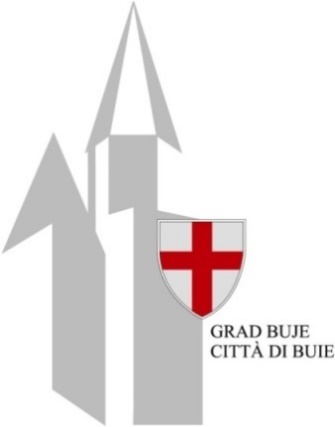 